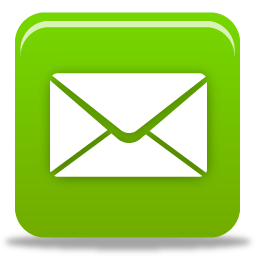 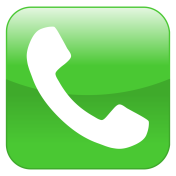 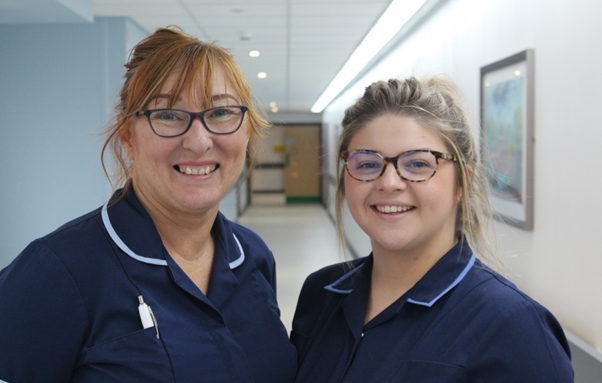 Name: Date of Birth:Address: NHS Number (if known)Any Agencies involved? (Please provide information)Date coming into hospital? Reason for referral? Has a health passport been completed?YES:NO: What reasonable adjustments are required to support person coming into hospital?Referrer Name: Date: 